01.03.2018г. на отделении «ОиПП» проведён классный час в группе 104.Тема классного часа: «Уральский Добровольческий корпус».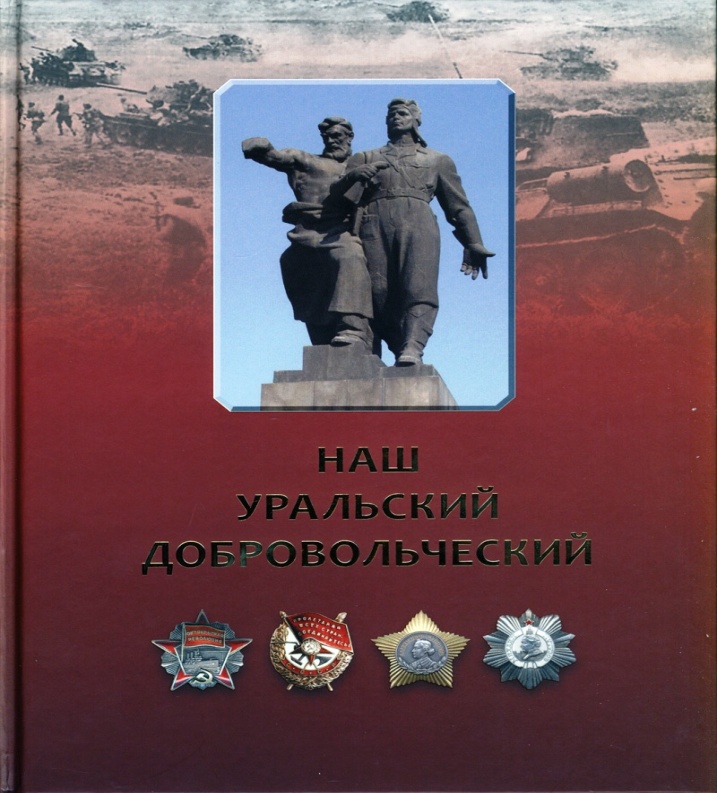 11 марта в России отмечают День народного подвига по формированию Уральского добровольческого танкового корпуса в годы Великой Отечественной войны.Эта памятная дата, отмечающая подвиг советского народа в годы войны, появилась в календаре в 2012 году, когда губернатор Свердловской области издал соответствующий указ, где первым пунктом записано: «Установить знаменательную дату Свердловской области «День народного подвига» по формированию Уральскогодобровольческого танкового корпуса в годы Великой Отечественной войны» и отмечать её ежегодно 11 марта».
Историческое событие, послужившее основой для учреждения праздника, произошло в 1943 году. Уральский добровольческий танковый корпус был сформирован в 1943 году и оснащён оружием и техникой, изготовленными трудящимися Свердловской, Челябинской и Молотовской областей (ныне — Пермский край) безвозмездным трудом сверх плана и на добровольные взносы. При формировании (февраль) соединение именовалось — Особый Уральский Добровольческий танковый корпус имени И. В. Сталина, с 11 марта — 30-й Уральский добровольческий танковый корпус. Таким образом, 11 марта 2018 года Уральскому добровольческому танковому корпусу исполнилось 75 лет. В связи, с чем и был установлен праздник.Данное мероприятие провела библиотекарь Коваленко Л.Н. Во время проведения классного часа  использовались такие методы как: показ презентации.